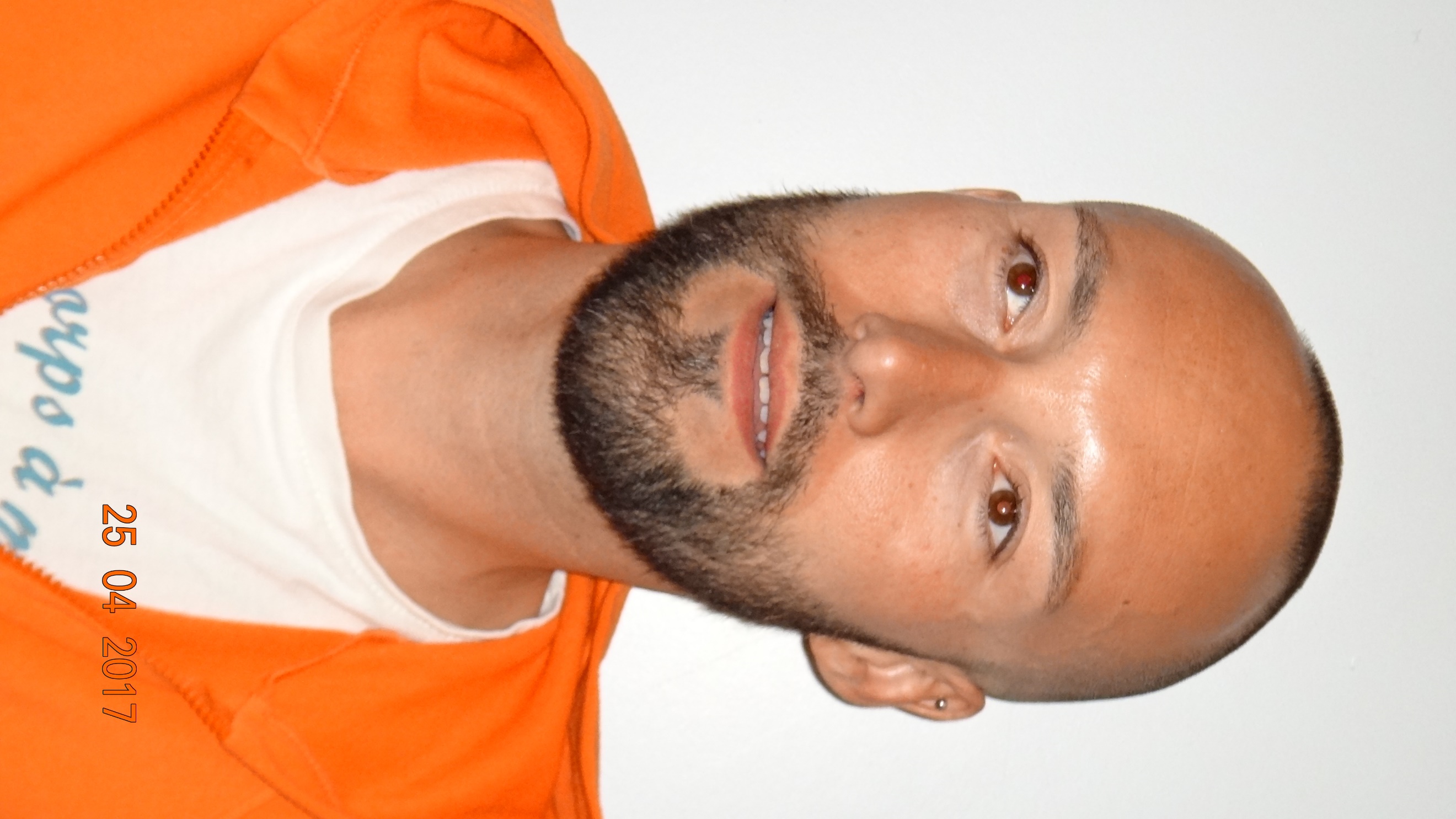 Hugues DEBAES

Arrivée au Valgym en décembre 2008

Diplômes: Certificat de Qualification Professionnelle en tant qu'animateur GV, instructeur ZUMBA depuis août 2012, formation en yoga et marche nordique.
Cours animés : 6h par semaine 
. Zumba le mercredi soir 20h, le vendredi 18h20 et le samedi 14h. Body Gym le vendredi après-midi et le samedi midi. Yoga et Stretching le vendredi soir 19h25. Hugues assure aussi des remplacements en musculation, Gym Vitalité, Seniors, TAF, marche nordique, yoga …Il est le représentant des animateurs au sein de Valgym